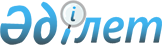 О признании утратившим силу постановления Правительства Республики Казахстан от 26 мая 2000 года N 797Постановление Правительства Республики Казахстан от 4 июля 2000 года N 1015     Правительство Республики Казахстан постановляет:     1. Признать утратившим силу постановление Правительства Республики Казахстан от 26 мая 2000 года N 797  P000797_  "О выделении средств из резерва Правительства Республики Казахстан".     2. Настоящее постановление вступает в силу со дня подписания.     Премьер-Министр  Республики Казахстан     (Специалисты: Мартина Н.А.,                   Петрова Г.В.) 
					© 2012. РГП на ПХВ «Институт законодательства и правовой информации Республики Казахстан» Министерства юстиции Республики Казахстан
				